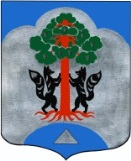                                                АДМИНИСТРАЦИЯМО СОСНОВСКОЕ СЕЛЬСКОЕ ПОСЕЛЕНИЕМО ПРИОЗЕРСКИЙ МУНИЦПАЛЬНЫЙ РАЙОНЛЕНИНГРАДСКОЙ ОБЛАСТИПОСТАНОВЛЕНИЕот 06 апреля 2015года  № 197В соответствии с 5.5. Порядка разработки, реализации и оценки эффективности муниципальных программ МО Сосновское сельское поселение МО Приозерский муниципальный район Ленинградской области, утвержденного Постановлением администрации МО Сосновское сельское поселение от 03.03.2014г. № 87 «Об утверждении Порядка разработки, реализации и оценки эффективности муниципальных программ муниципального образования Сосновское сельское поселение муниципального образования Приозерский муниципальный район Ленинградской области», в связи с уточнением объема бюджетных ассигнований на реализацию муниципальной программы, в целях создания благоприятных условий проживания граждан, повышения эффективности и безопасности функционирования автомобильных дорог муниципального образования, обеспечение жизненно важных социально-экономических интересов, администрация МО Сосновское сельское поселение ПОСТАНОВЛЯЕТ:1. Внести изменения в Паспорт муниципальной программы «Развитие автомобильных дорог муниципального образования Сосновское сельское поселение муниципального образования Приозерский муниципальный район Ленинградской области в 2015 году» и читать в соответствии с Приложением 1 к настоящему постановлению.2. Внести изменения:2.1. в раздел 4 «Финансирование Программы» и читать в следующей редакции:«Финансовое обеспечение мероприятий Программы осуществляется за счет средств  бюджета МО Сосновское сельское поселение.Объем финансирования Программы  за счет местного бюджета носит прогнозный характер и подлежат уточнению в установленном порядке при формировании и утверждении проекта местного бюджета на очередной финансовый год.Общий объем бюджетных ассигнований муниципальной программы составляет 10938,912 тыс.руб., в том числе:- областной бюджет – 4423,042 тыс.руб.- местный бюджет – 6515,87 тыс.руб.» 2.2. в раздел 10 «Расходы на реализацию муниципальной программы «Развитие автомобильных дорог муниципального образования Сосновское сельское поселение муниципального образования Приозерский муниципальный район Ленинградской области в 2015 году» и читать в соответствии с Приложением 2 к настоящему постановлению;2.3. в раздел 11 «План  реализации муниципальной программы «Развитие автомобильных дорог муниципального образования Сосновское сельское поселение муниципального образования Приозерский муниципальный район Ленинградской области в 2015 году» и читать в соответствии с Приложением 3 к настоящему постановлению;2.4. в раздел 12 «Целевые показатели муниципальной программы «Развитие автомобильных дорог муниципального образования Сосновское сельское поселение муниципального образования Приозерский муниципальный район Ленинградской области в 2015 году»  и читать в соответствии с Приложением 4 к настоящему постановлению;2.5. в раздел 13 «Перечень объектов муниципальной программы  «Развития автомобильных  дорог муниципального образования Сосновское сельское поселение муниципального образования Приозерский муниципальный район Ленинградской области в 2015году» и читать в соответствии с Приложением 5 к настоящему постановлению.3. Считать утратившим силу Постановление от 23.03.2014г. № 134 ««О внесении изменений в постановление администрации от 18.11.2014г. № 633 «Об утверждении  муниципальной программы «Развитие автомобильных дорог муниципального образования Сосновское сельское поселение муниципального образования Приозерский муниципальный район Ленинградской области в 2015 году».4. Настоящее постановление подлежит опубликованию в средствах массовой информации и на официальном сайте администрации муниципального образование Сосновское сельское поселение муниципального образования Приозерский муниципальный район Ленинградской области в сети интернет.5. Контроль за исполнением настоящего распоряжения оставляю за собой.Глава администрации МОСосновское сельское поселение                                                                                    А.Н. СоклаковРазослано: дело-2, Прокуратура.-1, отд. ЖКХ- 1, КСО -1Приложение 1 к Постановлению администрацииМО Сосновское сельское поселениеМО Приозерский муниципальный районЛенинградской области   от 06.04.2015г. № 197П А С П О Р Тмуниципальной программы «Развитие автомобильных дорог муниципального образования Сосновское сельское поселение муниципального образованияПриозерский муниципальный район Ленинградской области в 2015 году»Приложение 2 к Постановлению администрацииМО Сосновское сельское поселениеМО Приозерский муниципальный районЛенинградской области   от 06.04.2015г. № 19710. Расходы на реализацию муниципальной программы «Развитие автомобильных дорог муниципального образования Сосновское сельское поселение муниципального образования Приозерский муниципальный район Ленинградской области в 2015 году»Приложение 3 к Постановлению администрацииМО Сосновское сельское поселениеМО Приозерский муниципальный районЛенинградской области   от 06.04.2015г. № 19711. План реализации муниципальной программы«Развитие автомобильных дорог муниципального образования Сосновское сельское поселение муниципального образования Приозерский муниципальный район Ленинградской области в 2015 году»Приложение 4 к Постановлению администрацииМО Сосновское сельское поселениеМО Приозерский муниципальный районЛенинградской области   от 06.04.2015г. № 19712. Целевые показатели муниципальной программы «Развитие автомобильных дорог муниципального образования Сосновское сельское поселение муниципального образования Приозерский муниципальный район Ленинградской области в 2015 году»Приложение 5 к Постановлению администрацииМО Сосновское сельское поселениеМО Приозерский муниципальный районЛенинградской области   от 06.04.2015г. № 19713. Перечень объектов муниципальной программы«Развития автомобильных  дорог муниципального образования Сосновское сельское поселение муниципального образования Приозерский муниципальный район Ленинградской области в 2015 году»«О внесении изменений в постановление администрации от 18.11.2014г. № 633 «Об утверждении  муниципальной программы «Развитие автомобильных дорог муниципального образования Сосновское сельское поселение муниципального образования Приозерский муниципальный район Ленинградской области в 2015 году»Полное наименование  «Развитие автомобильных дорог муниципального образования Сосновское сельское поселение муниципального образования Приозерский муниципальный район Ленинградской области в 2015 году» Ответственный исполнитель муниципальной программы Специалист администрации муниципального образования Сосновское сельское поселение, курирующий вопросы жилищно-коммунального хозяйства Соисполнители муниципальной программыНе предусмотреныУчастники муниципальной программыАдминистрация муниципального образования Сосновское сельское поселение, организации предоставляющие услуги по содержанию, ремонту автомобильных дорог, дворовых территорий МО Сосновское сельское поселение.Правительство Ленинградской областиМероприятия муниципальной программы     Содержание автомобильных дорогКапитальный ремонт и ремонт автомобильных дорогКапитальный ремонт и ремонт дворовых территорий многоквартирных домов, проезда к дворовым территориям многоквартирных домов Повышение безопасности дорожного движения.Цели муниципальной программы- выполнение полномочий, связанных с организацией дорожной деятельности в отношении автомобильных дорог местного значения, с целью сохранение и совершенствование сети автомобильных дорог местного значенияЗадачи муниципальной программы- восстановление первоначальных транспортно-эксплуатационных характеристик и потребительских свойств автодорог и сооружений на них;- снижение доли автомобильных дорог муниципального образования, не соответствующих нормативным требованиям;-обеспечение безопасности дорожного движения на территории муниципального образования;
- повышение уровня эксплуатационного состояния улично-дорожной сети;- повышение комфортных условий проживания граждан- повышение уровня содержания автомобильных дорог местного значения Целевые индикаторы муниципальной программы       Доля автомобильных дорог местного значения, находящихся на содержании, от общей протяженности дорог местного значения-%;Доля протяженности автомобильных дорог местного значения, на которых выполнен ремонт с целью доведения их до нормативного состояния- %Показатели муниципальной программы       Содержание автомобильных дорог – п.м.Капитальный ремонт и ремонт автомобильных дорог - м.кв.Капитальный ремонт и ремонт дворовых территорий многоквартирных домов, проездов к дворовым территориям многоквартирных домов - м.кв. Приобретение и установка дорожных знаков правил дорожного движения - шт.Этапы и сроки реализации муниципальной программы 01.01.2015-31.12.2015г.г.Объемы бюджетных ассигнований муниципальной программыОбщий объем бюджетных ассигнований муниципальной программы составляет 10938,912 тыс.руб., в том числе:- областной бюджет – 4423,042 тыс.руб. 
- местный бюджет – 6515,87 тыс.руб. Ожидаемые результаты реализации муниципальной программы- улучшение потребительских свойств автомобильных дорог и сооружений на них;- повышение качества дорожных работ, надежности и долговечности автомобильных дорог и сооружений на них;- сокращение дорожно-транспортных происшествий по причине неудовлетворительных дорожных условий.Показатели социально-экономической эффективности:- создание комфортной среды для проживания населения, положительной воздействие на экономику, социальную сферу и экологическую ситуацию;
- увеличение пропускной способности улично-дорожной сети.Основания для разработки муниципальной программы - Федеральный закон Российской Федерации от 06.10.2003г. № 131 -ФЗ «Об общих принципах организации местного самоуправления в Российской Федерации»Федеральный закон от 08.11.2007г. № 257-ФЗ «Об автомобильных дорогах и дорожной деятельности в Российской Федерации и о внесении изменений в отдельные законодательные акты Российской Федерации» Постановление Правительства Ленинградской области от 02.03.2009г. № 45 «О долгосрочной целевой программы «Совершенствование и развитие автомобильных дорог Ленинградской области на 2009-2020 годы»№строкиИсточники финансированияВсего(тыс. рублей)В том числеВ том числеВ том числе№строкиИсточники финансированияВсего(тыс. рублей)2015 год2016 год2017 год123456ОБЩИЕ РАСХОДЫ НА РЕАЛИЗАЦИЮ МУНИЦИПАЛЬНОЙ ПРОГРАММЫОБЩИЕ РАСХОДЫ НА РЕАЛИЗАЦИЮ МУНИЦИПАЛЬНОЙ ПРОГРАММЫОБЩИЕ РАСХОДЫ НА РЕАЛИЗАЦИЮ МУНИЦИПАЛЬНОЙ ПРОГРАММЫОБЩИЕ РАСХОДЫ НА РЕАЛИЗАЦИЮ МУНИЦИПАЛЬНОЙ ПРОГРАММЫОБЩИЕ РАСХОДЫ НА РЕАЛИЗАЦИЮ МУНИЦИПАЛЬНОЙ ПРОГРАММЫВсего: 10938,91210938,912------в том числе за счет средств:федерального бюджета (плановый объем)------------областного бюджета (плановый объем)4423,0424423,042------местного бюджета (плановый объем)6515,876515,87------Прочих источников (плановый объем)------------«Мероприятия по содержанию автомобильных дорог»«Мероприятия по содержанию автомобильных дорог»«Мероприятия по содержанию автомобильных дорог»«Мероприятия по содержанию автомобильных дорог»«Мероприятия по содержанию автомобильных дорог»Всего:2750,02750,0------в том числе за счет средств:федерального бюджета (плановый объем)------------областного бюджета (плановый объем)------------местного бюджета (плановый объем)2750,02750,0------Прочих источников (плановый объем)------------«Мероприятия по капитальному ремонту и ремонту автомобильных дорог» «Мероприятия по капитальному ремонту и ремонту автомобильных дорог» «Мероприятия по капитальному ремонту и ремонту автомобильных дорог» «Мероприятия по капитальному ремонту и ремонту автомобильных дорог» «Мероприятия по капитальному ремонту и ремонту автомобильных дорог» Всего:5688,5535688,553------в том числе за счет средств:федерального бюджета (плановый объем)------------областного бюджета (плановый объем)3972,2423972,242------местного бюджета (плановый объем)1715,871715,87------прочих источников (плановый объем)------------«Мероприятия по капитальному ремонту и ремонту дворовых территорий»«Мероприятия по капитальному ремонту и ремонту дворовых территорий»«Мероприятия по капитальному ремонту и ремонту дворовых территорий»«Мероприятия по капитальному ремонту и ремонту дворовых территорий»«Мероприятия по капитальному ремонту и ремонту дворовых территорий»Всего:2450,82450,8------в том числе за счет средств:федерального бюджета (плановый объем)------------областного бюджета (плановый объем)450,8450,8------местного бюджета (плановый объем)2000,02000,0------Прочих источников (плановый объем)------------по мероприятиям «Повышение безопасности дорожного движения»по мероприятиям «Повышение безопасности дорожного движения»по мероприятиям «Повышение безопасности дорожного движения»по мероприятиям «Повышение безопасности дорожного движения»по мероприятиям «Повышение безопасности дорожного движения»Всего:50,050,0------в том числе за счет средств:федерального бюджета (плановый объем)------------областного бюджета (плановый объем)------------местного бюджета (плановый объем)50,050,0------Прочих источников (плановый объем)------------Наименование подпрограммы, основного мероприятия, мероприятий, реализуемых в рамках основного мероприятияОтветственный исполнитель (Ф.И.О., должность)СрокСрокФинансирование (тыс.руб.)В том числе:В том числе:В том числе:Наименование подпрограммы, основного мероприятия, мероприятий, реализуемых в рамках основного мероприятияОтветственный исполнитель (Ф.И.О., должность)начала реализацииокончания реализацииФинансирование (тыс.руб.)В том числе:В том числе:В том числе:Наименование подпрограммы, основного мероприятия, мероприятий, реализуемых в рамках основного мероприятияОтветственный исполнитель (Ф.И.О., должность)начала реализацииокончания реализацииФинансирование (тыс.руб.)2015 год2016 год2017 год12345678 «Содержание автомобильных дорог»01.01.201531.12.20152750,0------Федеральный бюджет----------Областной бюджет----------Местный бюджет-2750,0------Прочие источники---------2. «Капитальный ремонт и ремонт автомобильных дорог»01.01.201531.12.20155688,553Федеральный бюджет-------Областной бюджет-3972,683------Местный бюджет-1715,87------Прочие источники---------2.1. Ремонт участка дороги по ул. Заречная от пересечения с ул. Промышленная до д. № 21 п.Сосново 01.01.201531.12.2015Федеральный бюджет-------Областной бюджет-1358,5------Местный бюджет-602,745------Прочие источники---------. Ремонт участка дороги по ул. Школьная от пересечения с ул. Центральная до д. № 27 д.Снегиревка 01.01.201531.12.2015Федеральный бюджет-------Областной бюджет-2174,0------Местный бюджет-1069,106------Прочие источники---------2.3 Развитие части территории по 95-оз01.01.201531.12.2015484,202Федеральный бюджет-------Областной бюджет-440,183------Местный бюджет-44,019------Прочие источники---------2.3.1. Ремонт дороги по ул. Спортивная д. Кривко01.01.201531.12.2015Федеральный бюджет-------Областной бюджет-156,77------Местный бюджет-15,678------Прочие источники---------2.3.2 Ремонт дороги д. Орехово01.01.201531.12.2015Федеральный бюджет-------Областной бюджет-172,171------Местный бюджет-17,217------Прочие источники---------2.3.3 Ремонт дороги с устройством уличного освещения д. Новожилово01.01.201531.12.2015Федеральный бюджет-------Областной бюджет-111,242------Местный бюджет-11,124------Прочие источники---------3. «Капитальный ремонт и ремонт дворовых территорий многоквартирных домов, проездов к дворовым территориям многоквартирных домов»01.01.201531.12.2015всего2450,8------Федеральный бюджет-------Областной бюджет-480,8------Местный бюджет-2000,0------Прочие источники---------3.1.  Ремонт дворовой территории по ул. Молодежная  п.Сосново 01.01.201531.12.2015всего800,0------Федеральный бюджет-------Областной бюджет----------Местный бюджет-800,0------Прочие источники---------3.2.  Ремонт дворовой территории по ул. Связи 11  п.Сосново01.01.201531.12.2015всего739,28------Федеральный бюджет-------Областной бюджет----------Местный бюджет-739,28------Прочие источники---------3.3.  Ремонт дворовой территории по ул. Академическая  п.Сосново01.01.201531.12.2015всего300,0------Федеральный бюджет-------Областной бюджет----------Местный бюджет-300,0------Прочие источники---------3.4. Дворовая  территория   д. № 13 ул. Первомайская п. Сосново01.01.201531.12.2015всего611,52------Федеральный бюджет-------Областной бюджет-450,8------Местный бюджет-160,72------Прочие источники---------4. «Повышение безопасности дорожного движения»01.01.201531.12.2015всего50,0------Федеральный бюджет-------Областной бюджет----------Местный бюджет-50,0------Прочие источники---------№ строкиНаименованиецелевого показателя муниципальной подпрограммыЕд. изм.Значения целевых показателейпо итогам 2015 годаЗначения целевых показателейпо итогам 2016 годаЗначения целевых показателейпо итогам 2017 годаСправочно: базовое значение целевого показателя (на начало реализации муниципальной программы)1.Содержание автомобильных дорогп.м. 88500------885002.Капитальный ремонт и ремонт автомобильных дорогм.кв.5500,0------2894,43.Капитальный ремонт и ремонт дворовых территорий многоквартирных домов, проездов к дворовым территориям многоквартирных домовм.кв.3320,0------2900,04Приобретение и установка дорожных знаков правил дорожного движения шт.6---------Адрес производства работВид работ (капитальный ремонт/ремонт)Количество дворовых территорий (проездов)Мощность шт/ (м.кв.)Финансирование на 2015 годФинансирование на 2015 годФинансирование на 2015 годАдрес производства работВид работ (капитальный ремонт/ремонт)Количество дворовых территорий (проездов)Мощность шт/ (м.кв.)Всего, тыс.руб.в том числе:в том числе:в том числе:Адрес производства работВид работ (капитальный ремонт/ремонт)Количество дворовых территорий (проездов)Мощность шт/ (м.кв.)Всего, тыс.руб.средства областного бюджета тыс.руб.средства местного бюджета тыс.руб.средства местного бюджета тыс.руб.Содержание дорогСодержание дорогСодержание дорогСодержание дорогСодержание дорогСодержание дорогСодержание дорогСодержание дорогЗимняя и летняя уборка  дорог, ямочный ремонт,подсыпкасодержание2750,02750,02750,0ИтогоИтогоИтогоИтого2750,02750,02750,0Дворовые территории многоквартирных домовДворовые территории многоквартирных домовДворовые территории многоквартирных домовДворовые территории многоквартирных домовДворовые территории многоквартирных домовДворовые территории многоквартирных домовДворовые территории многоквартирных домовДворовые территории многоквартирных домовДворовая  территория   ул.Молодежнаяп. Сосноворемонт11300,0800,0800,0800,0Дворовая  территория   ул.Связи 11 п. Сосноворемонт11100,0739,28739,28739,28Дворовая  территория   ул. Академическая          п. Сосноворемонт1500,0300,0300,0300,0Дворовая  территория   д. № 13 ул. Первомайская        п. Сосноворемонт1140/420,0611,52450,8160,72160,72Итого3140/3320,02450,8450,82000,02000,0Автомобильные дороги общего пользования местного значенияАвтомобильные дороги общего пользования местного значенияАвтомобильные дороги общего пользования местного значенияАвтомобильные дороги общего пользования местного значенияАвтомобильные дороги общего пользования местного значенияАвтомобильные дороги общего пользования местного значенияАвтомобильные дороги общего пользования местного значенияАвтомобильные дороги общего пользования местного значенияРемонт участка дороги по ул. Заречная от пересечения с ул. Промышленная до д. № 21 п.Сосноворемонт10,4/14001961,2451358,5602,745602,745Ремонт участка дороги по ул. Школьная от пересечения с ул. Центральная до д. № 27 д.Снегиревкаремонт10,7/28003243,1062174,01069,1061069,106ул.Спортивная д. Кривкоремонт1600,0172,448156,7715,67815,678дорога д. Ореховоремонт1500,0189,388172,17117,21717,217дорога д. Новожиловоремонт1200,0122,366111,24211,12411,124Итого21,1/5500,05688,5533972,2421715,871715,87Повышение безопасности дорожного движенияПовышение безопасности дорожного движенияПовышение безопасности дорожного движенияПовышение безопасности дорожного движенияПовышение безопасности дорожного движенияПовышение безопасности дорожного движенияПовышение безопасности дорожного движенияПовышение безопасности дорожного движенияИтого50,050,050,0ВСЕГО510938,9124423,0426515,876515,87